Junge Menschen gesucht!Die Grundschule Hollen ist eine Einsatzstelle für den Bundesfreiwilligendienst.Hast Du Lust, das Team der Grundschule Hollen für ein Jahr zu unterstützen und viele Erfahrungen zu sammeln, die für Deinen weiteren Weg Bedeutung sein können?Dann werde im kommenden Schuljahr 2021/2022 bei uns Bundesfreiwilligendienstleistende/r! Melde Dich unter 04489 / 12 39 oder schreibe uns an info@grundschule-hollen.de . Vereinbare einen Termin für ein erstes Gespräch und wir freuen uns auf einen Probetag mit Dir!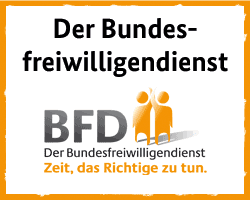 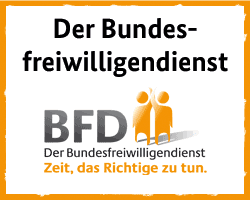 